Series: Relationship SeriesTitle: Divine ConnectionsRuth 1-3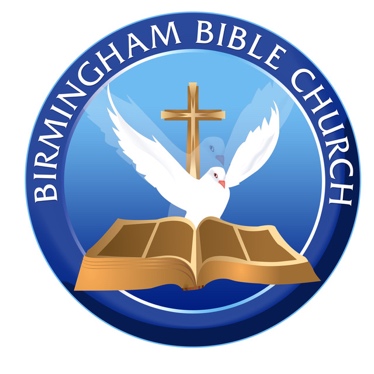 Pastor/Teacher: Dr. James H. Mason, III________________ will be a ______________________“Then they wept aloud again; and Orpah kissed her mother-in-law [goodbye], but Ruth clung to her. Then Naomi said, “Look, your sister-in-law has gone back to her people and to her gods; turn back and follow your sister-in-law.” But Ruth said, “Do not urge me to leave you or to turn back from following you; for where you go, I will go, and where you lodge, I will lodge. Your people will be my people, and your God, my God. Where you die, I will die, and there I will be buried. May the LORD do the same to me [as He has done to you], and more also, if anything but death separates me from you.” When Naomi saw that Ruth was determined to go with her, she said nothing more.”https://www.bible.com/1588/rut.1.14-18.amp_________________ will be _____________________“So the two of them went on until they came to Bethlehem. And when they arrived in Bethlehem, the whole city was stirred because of them, and the women asked, “Is this Naomi?” She said to them, “Do not call me Naomi (sweetness); call me Mara (bitter), for the Almighty has caused me great grief and bitterness. I left full [with a husband and two sons], but the LORD has brought me back empty. Why call me Naomi, since the LORD has testified against me and the Almighty has afflicted me?” So Naomi returned from the country of Moab, and with her Ruth the Moabitess, her daughter-in-law. And they arrived in Bethlehem at the beginning of the barley harvest.”https://www.bible.com/1588/rut.1.19-22.amp_________________ will be ___________________“Now Naomi had a relative of her husband, a man of great wealth and influence, from the family of Elimelech, whose name was Boaz. And Ruth the Moabitess said to Naomi, “Please let me go to the field and glean among the ears of grain after one [of the reapers] in whose sight I may find favor.” Naomi said to her, “Go, my daughter.” So Ruth went and picked up the leftover grain in a field after the reapers; and she happened to stop at the plot of land belonging to Boaz, who was of the family of Elimelech.So she gleaned in the field until evening. Then she beat out what she had gleaned, and it was about an ephah of barley. She picked it up and went into the city, and her mother-in-law saw what she had gleaned. Ruth also took out and gave to Naomi what she had saved after she [had eaten and] was satisfied. Her mother-in-law said to her, “Where did you glean today? Where did you work? Blessed be the man who took notice of you.” So she told her mother-in-law with whom she had worked and said, “The name of the man with whom I worked today is Boaz.” Naomi said to her daughter-in-law, “May he be blessed of the LORD who has not ceased His kindness to the living and to the dead.” Again Naomi said to her, “The man is one of our closest relatives, one who has the right to redeem us.” Then Ruth the Moabitess said, “He also said to me, ‘Stay close to my servants until they have harvested my entire crop.’ ” Naomi said to Ruth, “It is good, my daughter, for you to go out [to work] with his maids, so that others do not assault you in another field.””https://www.bible.com/1588/rut.2.1-3,17-22.amp______________________ will not __________________“Then Naomi her mother-in-law said to Ruth, “My daughter, shall I not look for security and a home for you, so that it may be well with you? Now Boaz, with whose maids you were [working], is he not our relative? See now, he is winnowing barley at the threshing floor tonight. So wash and anoint yourself [with olive oil], then put on your [ best] clothes, and go down to the threshing floor; but stay out of the man’s sight until he has finished eating and drinking. When he lies down, notice the place where he is lying, and go and uncover his feet and lie down. Then he will tell you what to do.” Ruth answered her, “I will do everything that you say.””https://www.bible.com/1588/rut.3.1-5.ampAnswer Key:Sacrifice will be a realitySadness will be relievedService will be renderedSelfishness will not reside